Gamers Make Up More Than A Third Of The World’s PopulationThis year, a resounding 2.96 billion people worldwide will play digital games, whether via console, computer, or mobile device, and that figure is poised to surpass 3 billion in 2022. That’s a lot of goals scored, blocks mined, and quests completed.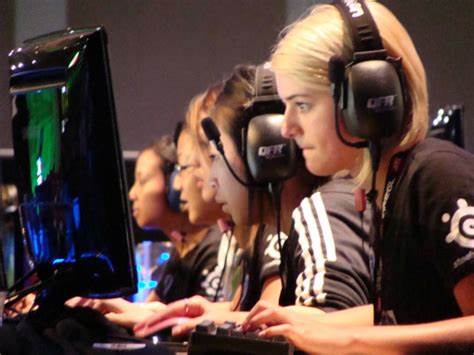 eMarketer 10.19.21https://www.emarketer.com/content/gamers-make-up-more-than-one-third-of-world-population/?IR=T&utm_source=Triggermail&utm_medium=email&utm_campaign=II20211020GamingPopulationCOTD&utm_term=New%20COTD%202020Image credit:https://i.insider.com/5390b7c3eab8eac6746ba578